附件1：线上报名及观看会议直播操作指南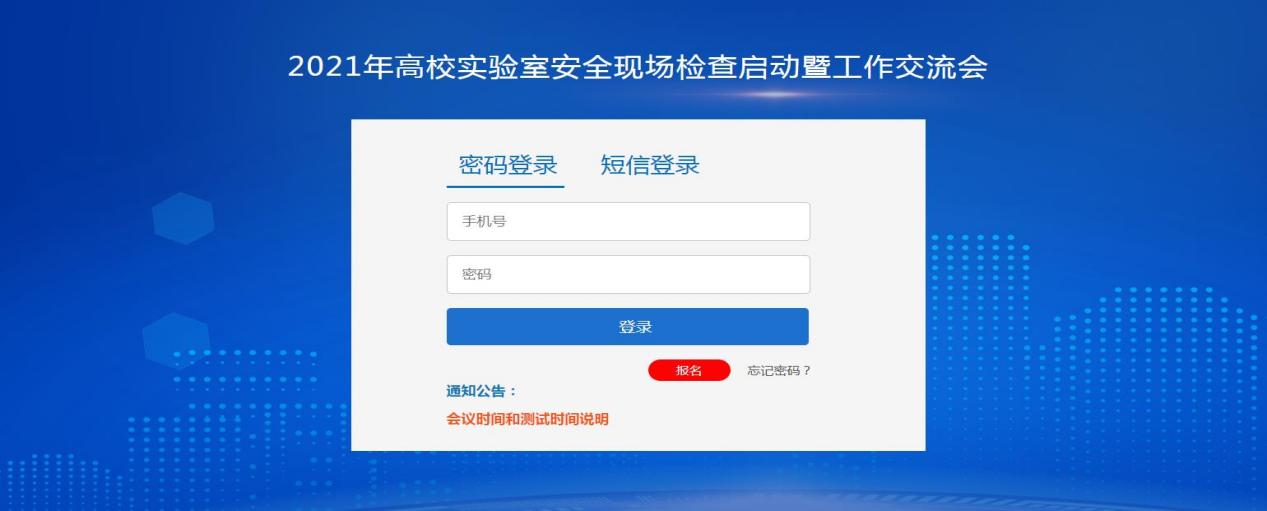 输入网址：https://huiyi.enetedu.com/Login/Login，跳转交流会页面，点击报名。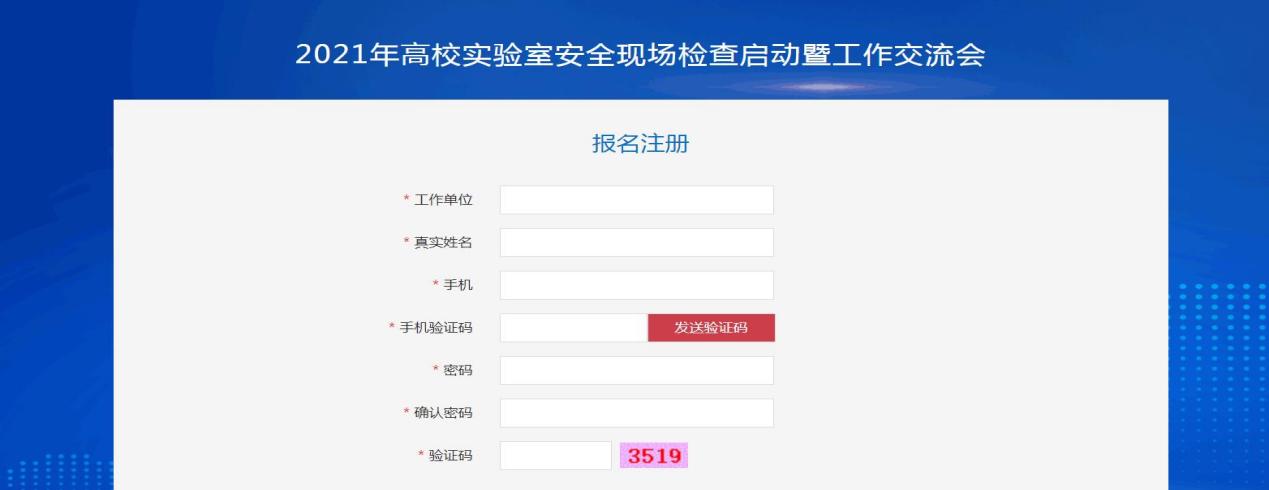 如实填写信息后提交。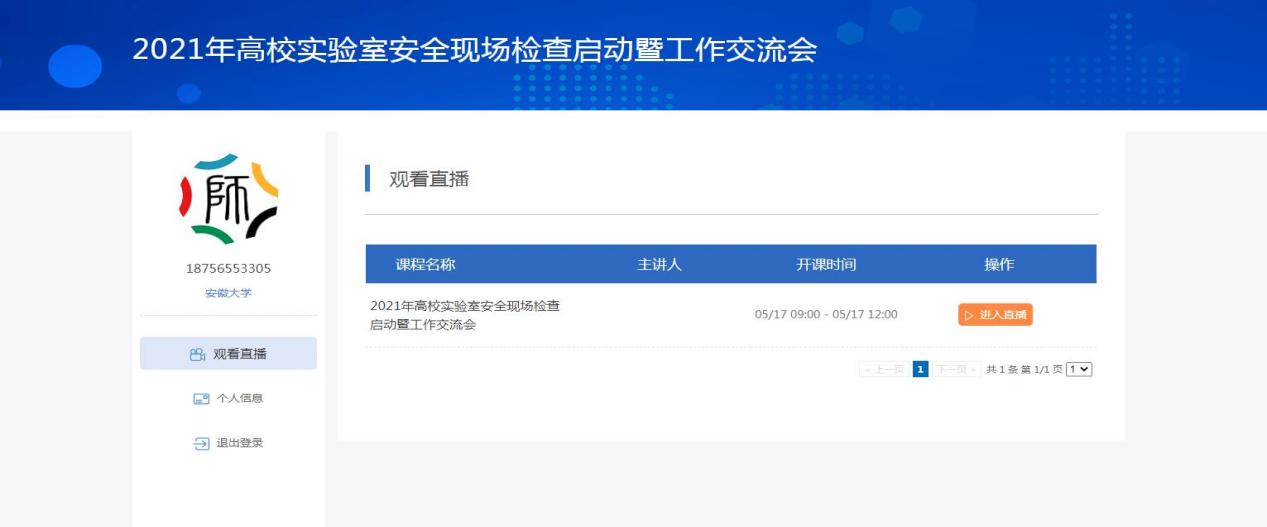 完成报名后，即可在规定时间观看会议直播。